NEL CORSO DELL’ANNO, SONO STATI ATTIVATI 2 CORSI DI POTENZIAMENTO LINGUISTICO (INGLESE NEL MESE DI DICEMBRE E FRANCESE NEL MESE DI MARZO) FINANZIATI DA SPONSOR E CON L’AUSILIO DI DOCENTI ESTERNICRITERI DI PARTECIPAZIONE:IL NUMERO MINIMO DI PARTECIPANTI PER L’ATTIVAZIONE DEL LABORATORIO È 15 ALUNNI, IL NUMERO MASSIMO È 20 SE IL LABORATORIO È GESTITO DA UN UNICO REFERENTE E 30 SE GESTITO DA DUE REFERENTI. IN CASI PARTICOLARI, IL NUMERO MASSIMO DEI PARTECIPANTI PUÒ ESSERE MAGGIORE MA È A DISCREZIONE DEL REFERENTE STESSO.N.B.: NEL CORSO DEL LABORATORIO, ALCUNI ALUNNI POTREBBERO RINUNCIARE PERTANTO BISOGNA ACCOGLIERE LE RICHIESTE FINO AD ARRIVARE AL LIMITE MASSIMO IN MODO DA NON RISCHIARE DI FAR SCENDERE IN ITINERE IL NUMERO DI ALUNNI AL DI SOTTO DELLA SOGLIA MINIMA, PENA LA CHIUSURA DEL LABORATORIO STESSO.GLI ALUNNI POSSONO PRESENTARE DOMANDA DI PARTECIPAZIONE PER DIVERSI LABORATORI, MA NEL MODULO DEVONO INDICARE LA PRIORITÀ DELLA SCELTA E SOLO IN CASO DI POSTI VACANTI POSSONO FREQUENTARE DIVERSI CORSI POMERIDIANI.I PARTECIPANTI SONO SCELTI IN BASE ALL’ORDINE DI PRENOTAZIONE (STABILITO IN BASE AI TEMPI DI RICONSEGNA DELLE AUTORIZZAZIONI CONTROFIRMATE) E DEVONO ESSERE DI EGUAL NUMERO PER OGNI CLASSE (ESEMPIO: SE E’ UN PROGETTO INDIRIZZATO ALLE CLASSI SECONDE SI SCEGLIERANNO 5 ALUNNI DI II A, 5 DI II B, 5 DI II C ETC., SOLO NEL CASO DI POSTI VACANTI SI POTRA’ ACCETTARE UN MAGGIOR NUMERO DI ALUNNI DELLA STESSA CLASSE) . NEL CASO DI UN NUMERO ECCESSIVO DI PARTECIPANTI SI PROCEDE IN QUESTO MODO: SE IL LABORATORIO CONTA DUE REFERENTI, SI FORMERANNO DUE CORSI IN MODO DA POTER ACCETTARE UN MAGGIOR NUMERO DI ALLIEVI; SE IL LABORATORIO PREVEDE UN UNICO REFERENTE SI PROCEDERA’ ALLA TURNAZIONE E SOLO IN ULTIMA ANALISI (E PREVIA AUTORIZZAZIONE DEL DIRIGENTE) SI PROCEDERA’ AL SORTEGGIO TRA COLORO CHE HANNO CONSEGNATO LE AUTORIZZAZIONI PER ULTIMI.I PARTECIPANTI POSSONO EFFETTUARE SOLO IL 20% DELLE ASSENZE SUL MONTE ORE TOTALE DEL LABORATORIO, PENA L’ESCLUSIONE.I PARTECIPANTI CHE NON ADOTTANO UN COMPORTAMENTO CORRETTO E DISCIPLINATO NEL CORSO DELLE ATTIVITÀ LABORATORIALI POSSONO ESSERE ESPULSI, PREVIA COMUNICAZIONE AI GENITORI.PER I LABORATORI DI RECUPERO HANNO LA PRECEDENZA GLI ALUNNI CON MAGGIORI DIFFICOLTÀ NELLA DISCIPLINA: ESSI DEVONO ESSERE INDIVIDUATI DAL CONSIGLIO DI CLASSE.GLI ALUNNI SONO TENUTI A PORTARE IL PANINO DA CASA E SI PREGA DI EVITARE CHE I GENITORI PORTINO I PASTI NEL CORSO DELLA MATTINATA, ONDE EVITARE CONTINUE INTERRUZIONI ALLE LEZIONI CURRICOLARI. E’ SEVERAMENTE VIETATO FAR ARRIVARE PIZZE O ALTRO PER GLI ALUNNI DALL’ESTERNO.TITOLOCONTENUTICONTENUTICONTENUTIREFERENTE/IREFERENTE/IDESTINATARI1)CORSO DI SHIATSU 2 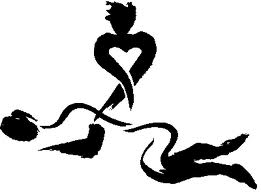 Consolidamento delle nozioni apprese nel precedente laboratorio. Sviluppo dell’autoconsapevolezza e dell’autocontrollo emotivo, oltreché dell’importanza di conservare un equilibrio psicofisico necessario all’apprendimento.Consolidamento delle nozioni apprese nel precedente laboratorio. Sviluppo dell’autoconsapevolezza e dell’autocontrollo emotivo, oltreché dell’importanza di conservare un equilibrio psicofisico necessario all’apprendimento.Consolidamento delle nozioni apprese nel precedente laboratorio. Sviluppo dell’autoconsapevolezza e dell’autocontrollo emotivo, oltreché dell’importanza di conservare un equilibrio psicofisico necessario all’apprendimento.IULIUCCI M.IULIUCCI M.CLASSI II - IIISCUOLA SECONDARIA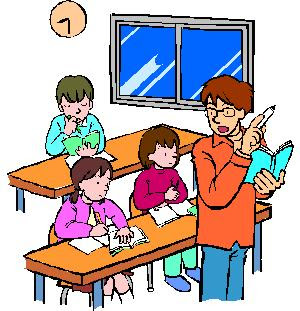 2) IMPARIAMO A DISEGNARE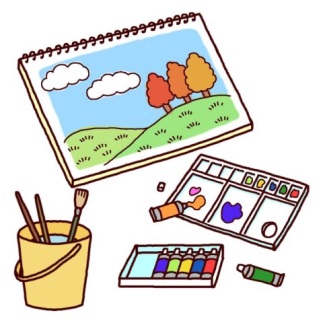 Percorso per potenziare capacità e tecniche artistiche e migliorare la socializzazione, l’inclusione ed il rispetto reciprocoPercorso per potenziare capacità e tecniche artistiche e migliorare la socializzazione, l’inclusione ed il rispetto reciprocoPercorso per potenziare capacità e tecniche artistiche e migliorare la socializzazione, l’inclusione ed il rispetto reciprocoSUCCURRO B.SUCCURRO B.CLASSI I – IISCUOLA SECONDARIA3) DAL CONCRETO ALL’ASTRATTO 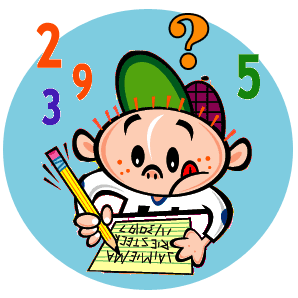 Corso di recupero di matematica e preparazione all’esame conclusivo del I cicloCorso di recupero di matematica e preparazione all’esame conclusivo del I cicloCorso di recupero di matematica e preparazione all’esame conclusivo del I cicloCAPUANO M.CAPUANO M.CLASSI IIISCUOLA SECONDARIA4) PICCOLI SCIENZIATI CRESCONO!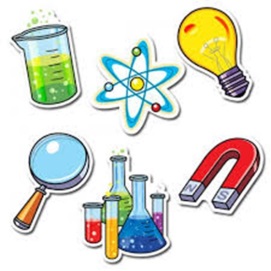 4) PICCOLI SCIENZIATI CRESCONO!Laboratorio di scienze per consolidare il rapporto dei giovani con l’informazione scientifico-divulgativaDE SIMONE G.SANTILLO V.DE SIMONE G.SANTILLO V.CLASSI I – IISCUOLA SECONDARIACLASSI I – IISCUOLA SECONDARIA5) FRANGLISH IIIVOYAGER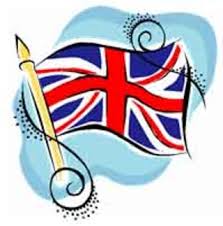 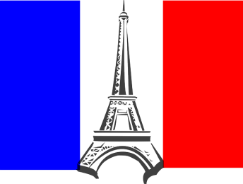 5) FRANGLISH IIIVOYAGERLaboratorio di inglese e francese volto alla comparazione di strutture linguistiche, espressioni idiomatiche e tradizioni culturali attraverso un viaggio virtuale nei paesi anglofoni e francofoniCARPINO A.MIRRA C.CARPINO A.MIRRA C.CLASSI II – IIISCUOLA SECONDARIACLASSI II – IIISCUOLA SECONDARIA